Document information sheetFIRST SET OF 250 ENZYMES EXPRESSED AT MG SCALE1. IntroductionIn the frame of WP2_Machine learning enzyme bio-prospecting integrated into an industrial context and WP3_Activity-based bio-prospecting for enzymes, this milestone attests the realisation of the first production batches for 250 enzymes (report/material available).2. Bio-prospecting and productionTo search for the best candidates (which are detailed in deliverable D3.3_Set of 100 best clones, 10 isolates, and 10 enzymes shortlisted for sequencing or transfer to  WP2), the analysis of bio-resources from previous FP7, H2020 and EraNet funded projects of the partners involved (from at least 420 geographically and environmental diverse extreme and non-extreme environments around the world, detailed in D3.1 Bio-resources prepared and exchanged) and databases search were performed.From all those selected sequences, 227 enzymes were produced in an appropriate heterologous expression organism at mg scale (for more details, go to QR codes in D3.3, available in the private area of FuturEnzyme’s website) and tested. Moreover, protein material from 22 isolates were also screened for interesting activities. For that purpose, the activity assays employed by the partners involved (IST-ID, CSIC, Bangor, UHAM, UDUS, and CNR) were those standardised in deliverable D3.2_Standard assays, analytics and calculations for monitoring enzymatic performance. Figure 1 shows the different types of activities covered by the enzymes and isolates successfully expressed at milligram scales.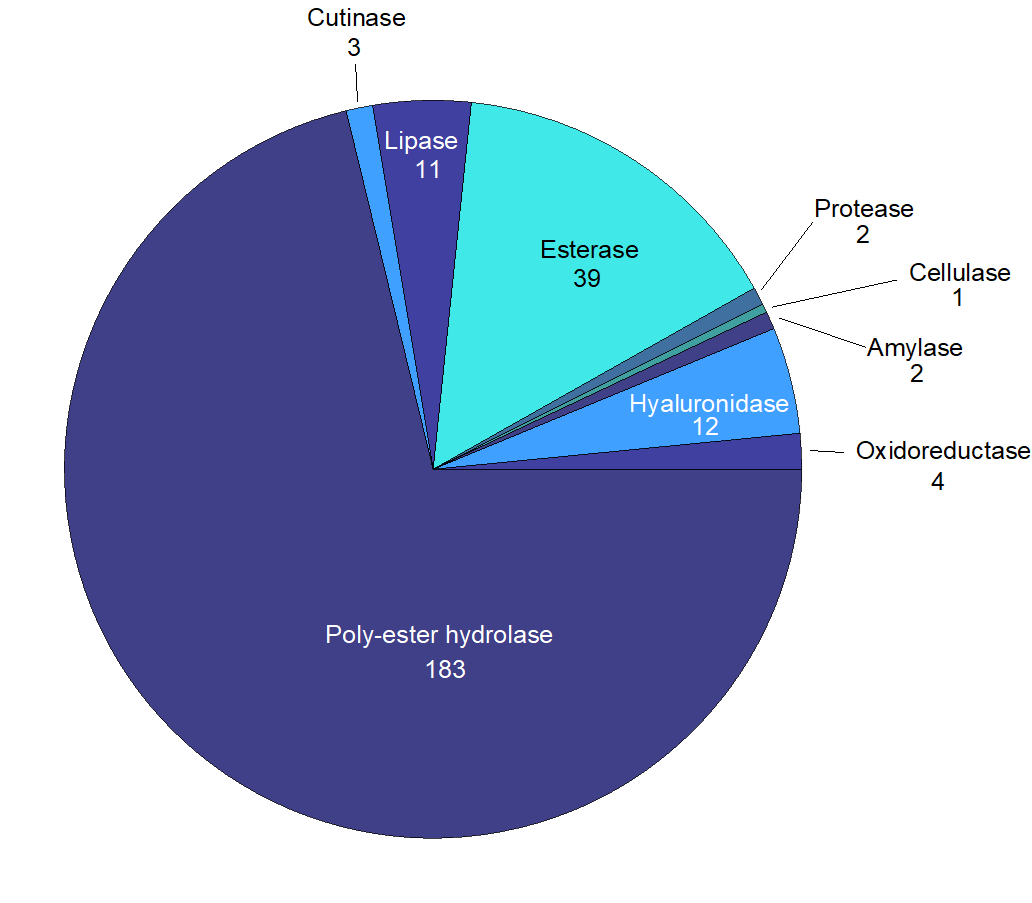 Figure 1. Distribution by activity of the enzymes and microorganisms described in this milestone.3. List of enzymes and isolatesWork package:WP4, Small-scale enzyme production and characterisationAuthors:CSIC (Manuel Ferrer, Patricia Molina)Document version:1Date:30/03/2022Starting date:01/06/2021Duration:40 monthsLead beneficiary:UHAMParticipant(s):CSIC, UHAM, Bangor, UDUS, IST-ID, CNR, FHNW, Bio_Ch, EucodisDissemination Level:Confidential, only for consortium's members (including the Commission Services)TypeReport, materialsDue date (months)10Contact details:Manuel Ferrer (mferrer@icp.csic.es)ID ActivityType of materialTo D3.31Abo_Est3EsteraseEnzymeYes2Abo_LipDEsteraseEnzymeYes3Dim008EsteraseEnzymeYes4Paes_Est3EsteraseEnzymeYes5Paes_PE-H_Y250SEsteraseEnzymeYes6Paes_PE-HEsteraseEnzymeYes7pelB::Paes_TB035EsteraseEnzymeYes8PtEst1EsteraseEnzymeYes9TBEc304EsteraseEnzymeYes10TBEc310EsteraseEnzymeYes11BSU0630Laccase, Cu-oxidaseEnzymeYes12gen0081G13, α-amylaseEnzymeYes13gen0084Glycosyl hydrolase, GH3, cellulaseEnzymeYes14FE_Polur1EsteraseEnzymeYes15FE_Lip5-S42EsteraseEnzymeYes16FE_Lip5-S46EsteraseEnzymeYes17Lip9-S42EsteraseEnzymeYes18Lip9-S46EsteraseEnzymeYes19EH0EsteraseEnzymeYes20EH1A1EsteraseEnzymeYes21EH3EsteraseEnzymeYes22EH7EsteraseEnzymeYes23EH11EsteraseEnzymeYes24EH15 - EstA1EsteraseEnzymeYes25EH26EsteraseEnzymeYes26EstA8EsteraseEnzymeYes27EH20 - EstA2EsteraseEnzymeYes28EH29 - EstA5EsteraseEnzymeYes29EH30 - EstB2EsteraseEnzymeYes30EH22 – EstA6EsteraseEnzymeYes31EH21EsteraseEnzymeYes32Meth3EsteraseEnzymeYes33EH37EsteraseEnzymeYes34EH37_36EEsteraseEnzymeYes35EH37_87GEsteraseEnzymeYes36EH37_242GEsteraseEnzymeYes37IS12EsteraseEnzymeYes38EH73EsteraseEnzymeYes39HRDSV_2334HyaluronidaseEnzymeYes40Fem04_1ProteaseEnzymeYes41D2-1LipaseEnzymeYes42D2-2LipaseEnzymeYes43I3-1LipaseEnzymeYes441-1_lipase_10c_11HyaluronidaseEnzymeYes453-1_esterase_1c_18HydrolaseEnzymeYes465-1_esterase_13c_9HydrolaseEnzymeYes477-1_esterase_30c_5HydrolaseEnzymeYes488-1_αβhydrolase_14c_19HydrolaseEnzymeYes4911-1_αβhydrolase_33c_4HydrolaseEnzymeYes5012-1_αβhydrolase_43c_3HydrolaseEnzymeYes5114-2_esterase_26c_4HydrolaseEnzymeYes5215- 2_esterase_21c_23HydrolaseEnzymeYes5316- 2_esterase_21c_16HydrolaseEnzymeYes5417- 2_esterase_13c_22HydrolaseEnzymeYes5518- 2_esterase_8c_8HydrolaseEnzymeYes5619- 2_esterase_6c_5HydrolaseEnzymeYes5720- 2_esterase_3c_18HydrolaseEnzymeYes5822- 2_αβhydrolase_21c_9HydrolaseEnzymeYes5924-2_αβhydrolase_4c_6HydrolaseEnzymeYes6025-3_lipase_1c_6HydrolaseEnzymeYes6126-3_lipase_1c_23HydrolaseEnzymeYes6227-3_lipase_3c_12HydrolaseEnzymeYes6329-3_lipase_51c_6HydrolaseEnzymeYes6430-3_αβhydrolase_1c_37HydrolaseEnzymeYes6531-3_αβhydrolase_2c_44HydrolaseEnzymeYes6632-3_αβhydrolase_3c_14HydrolaseEnzymeYes6734-3_αβhydrolase_16c_31HydrolaseEnzymeYes6835-3_αβhydrolase_19c_35HydrolaseEnzymeYes6936-3_αβhydrolase_20c_2HydrolaseEnzymeYes7037-3_αβhydrolase_20c_11HydrolaseEnzymeYes7138-3_αβhydrolase_22c_10HydrolaseEnzymeYes7239- 3_αβhydrolase_23c_15HydrolaseEnzymeYes7340- 3_αβhydrolase_29c_14HydrolaseEnzymeYes7441- 3_esterase_2c_12HydrolaseEnzymeYes7542- 3_esterase_4c_10HydrolaseEnzymeYes7643- 3_esterase_4c_27HydrolaseEnzymeYes7745- 3_esterase_10c_9HydrolaseEnzymeYes7846- 3_esterase_14c_25HydrolaseEnzymeYes7947- 3_esterase_15c_26HydrolaseEnzymeYes8049- 3_esterase_16c_36HydrolaseEnzymeYes8150- 3_esterase_20c_28HydrolaseEnzymeYes8251- 3_esterase_24c_11HydrolaseEnzymeYes8352-3_esterase_29c_9HydrolaseEnzymeYes8454-3_esterase_51c_6HydrolaseEnzymeYes8555-3_esterase_65c_2HydrolaseEnzymeYes8660-4_esterase_9c_19HydrolaseEnzymeYes8764- 4_esterase_24c_3HydrolaseEnzymeYes8867- 4_esterase_326c_1HydrolaseEnzymeYes8971-4_αβhydrolase_8c_31HydrolaseEnzymeYes9072- 4_αβhydrolase_10c_19HydrolaseEnzymeYes9175- 4_αβhydrolase_18c_8HydrolaseEnzymeYes9279- 4_αβhydrolase_33c_10HydrolaseEnzymeYes9333 -3_αβhydrolase_13c_2HydrolaseEnzymeYes9436- 3_αβhydrolase_20c_2HydrolaseEnzymeYes9537- 3_αβhydrolase_20c_11HydrolaseEnzymeYes9648- 3_esterase_16c_29HydrolaseEnzymeYes9753- 3_esterase_50c_1HydrolaseEnzymeYes9856- 4_lipase_1c_22HydrolaseEnzymeYes9957- 4_lipase_23c_6HydrolaseEnzymeYes10061- 4_esterase_9c_28HydrolaseEnzymeYes10163- 4_esterase_24c_4HydrolaseEnzymeYes10270-4_αβhydrolase_7c_19HydrolaseEnzymeYes10375-4_αβhydrolase_18c_8HydrolaseEnzymeYes10477- 4_αβhydrolase_20c_20HydrolaseEnzymeYes10528_3_lipase_7c_26HydrolaseEnzymeYes10656_4_lipase_1c_22HydrolaseEnzymeYes10758_4_lipase_23c_23HydrolaseEnzymeYes10863_4_esterase_24c_4HydrolaseEnzymeYes10966_4_esterase_280c_1HydrolaseEnzymeYes11068_4_esterase_806c_1HydrolaseEnzymeYes11169_4_αβhydrolase_6c_31HydrolaseEnzymeYes11271_4_αβhydrolase_8c_31HydrolaseEnzymeYes11376_4_αβhydrolase_18c_13HydrolaseEnzymeYes114Est5E5HydrolaseEnzymeYes115LipSHydrolaseEnzymeYes116LipTHydrolaseEnzymeYes117PET2HydrolaseEnzymeYes118PET6HydrolaseEnzymeYes119PET12HydrolaseEnzymeYes120PET27HydrolaseEnzymeYes121PET28HydrolaseEnzymeYes122PET29HydrolaseEnzymeYes123PET30HydrolaseEnzymeYes124PET30ΔPorCHydrolaseEnzymeYes125PET30_doubleMutationHydrolaseEnzymeYes126PET30_F80YHydrolaseEnzymeYes127PET30_Y178W mutantHydrolaseEnzymeYes128PET31HydrolaseEnzymeYes129PET38HydrolaseEnzymeYes130PET53HydrolaseEnzymeYes131PET57HydrolaseEnzymeYes132PET58HydrolaseEnzymeYes133PET59HydrolaseEnzymeYes134Lip6Ester-hydrolaseEnzymeNo135Lip7Ester-hydrolaseEnzymeNo136Lip8Ester-hydrolaseEnzymeNo137meth4Ester-hydrolaseEnzymeNo138meth5Ester-hydrolaseEnzymeNo139meth6Ester-hydrolaseEnzymeNo140Polym1Ester-hydrolaseEnzymeNo141Polym2Ester-hydrolaseEnzymeNo142Polym3Ester-hydrolaseEnzymeNo143ami1Ester-hydrolaseEnzymeNo144ami2Ester-hydrolaseEnzymeNo145ami3Ester-hydrolaseEnzymeNo146ami4Ester-hydrolaseEnzymeNo147ami5Ester-hydrolaseEnzymeNo148ami6Ester-hydrolaseEnzymeNo149amy1Ester-hydrolaseEnzymeNo150amy2Ester-hydrolaseEnzymeNo151amy3Ester-hydrolaseEnzymeNo152amy4Ester-hydrolaseEnzymeNo153hyal1Ester-hydrolaseEnzymeNo154hyal2Ester-hydrolaseEnzymeNo155hyal3Ester-hydrolaseEnzymeNo156hyal4Ester-hydrolaseEnzymeNo157hyal5Ester-hydrolaseEnzymeNo158hyal6Ester-hydrolaseEnzymeNo159hyal8Ester-hydrolaseEnzymeNo160hyal9Ester-hydrolaseEnzymeNo161hyal10Ester-hydrolaseEnzymeNo162hyal14Ester-hydrolaseEnzymeNo163calBEster-hydrolaseEnzymeNo164EH108Ester-hydrolaseEnzymeNo165EH115Ester-hydrolaseEnzymeNo166EH12Ester-hydrolaseEnzymeNo167EH124Ester-hydrolaseEnzymeNo168EH127Ester-hydrolaseEnzymeNo169EH17Ester-hydrolaseEnzymeNo170EH33Ester-hydrolaseEnzymeNo171EH36Ester-hydrolaseEnzymeNo172EH37 294SEster-hydrolaseEnzymeNo173EH37 36FEster-hydrolaseEnzymeNo174EH37 36HEster-hydrolaseEnzymeNo175EH37 36MEster-hydrolaseEnzymeNo176EH37 K62IEster-hydrolaseEnzymeNo177EH37 N214IEster-hydrolaseEnzymeNo178EH37 P88GEster-hydrolaseEnzymeNo179EH37I41WEster-hydrolaseEnzymeNo180EH38Ester-hydrolaseEnzymeNo181EH4Ester-hydrolaseEnzymeNo182EH5Ester-hydrolaseEnzymeNo183EH60Ester-hydrolaseEnzymeNo184EH63Ester-hydrolaseEnzymeNo185EH69Ester-hydrolaseEnzymeNo186EH92Ester-hydrolaseEnzymeNo187ESTA7Ester-hydrolaseEnzymeNo188MetaMorf_TR2E2Ester-hydrolaseEnzymeNo1896220-AD_first_selectedEster-hydrolaseEnzymeNo1908301-AD_seq_5Ester-hydrolaseEnzymeNo1919409-AD_second_selectedEster-hydrolaseEnzymeNo1926160-AD_seq_4Ester-hydrolaseEnzymeNo1932246-AD_seq_10Ester-hydrolaseEnzymeNo194EH3-CSIC05Ester-hydrolaseEnzymeNo195MetaMorf_TR2E1Ester-hydrolaseEnzymeNo196MetaMorf_TR2E3Ester-hydrolaseEnzymeNo197MetaMorf_TR2E4Ester-hydrolaseEnzymeNo198MetaMorf_TR2E5Ester-hydrolaseEnzymeNo199MetaMorf_TR2E6Ester-hydrolaseEnzymeNo200MetaMorf_TR2E7Ester-hydrolaseEnzymeNo201MetaMorf_TR2E8Ester-hydrolaseEnzymeNo202MetaMorf_TR2E9Ester-hydrolaseEnzymeNo203MetaMorf_TR2E10Ester-hydrolaseEnzymeNo204MetaMorf_TR2E11Ester-hydrolaseEnzymeNo205MetaMorf_TR2E12Ester-hydrolaseEnzymeNo206MetaMorf_TR2E13Ester-hydrolaseEnzymeNo207MetaMorf_TR2E14Ester-hydrolaseEnzymeNo208MetaMorf_TR2E15Ester-hydrolaseEnzymeNo209MetaMorf_TR2E16Ester-hydrolaseEnzymeNo210MetaMorf_TR2E17Ester-hydrolaseEnzymeNo211MetaMorf_TR2E18Ester-hydrolaseEnzymeNo212MetaMorf_TR2E19Ester-hydrolaseEnzymeNo213EH3I244LEster-hydrolaseEnzymeNo214EH3I244FEster-hydrolaseEnzymeNo215EH7F147AEster-hydrolaseEnzymeNo216EH7Y334SEster-hydrolaseEnzymeNo217EH0 E226AEster-hydrolaseEnzymeNo218EH0 E226GEster-hydrolaseEnzymeNo219EH0 E226QEster-hydrolaseEnzymeNo220EH0 Y223AEster-hydrolaseEnzymeNo221EH0 Y223WEster-hydrolaseEnzymeNo222EH0 P46AEster-hydrolaseEnzymeNo223EH0 E226A+I255AEster-hydrolaseEnzymeNo224EH0 E226A+Y223AEster-hydrolaseEnzymeNo225EH0 E226A+Y119AEster-hydrolaseEnzymeNo226EH0 E226A+P46AEster-hydrolaseEnzymeNo227EH0 E226A+P46A+Y119AEster-hydrolaseEnzymeNo228Hya_Isolate 2HyaluronidaseIsolateYes229Hya_Isolate 3HyaluronidaseIsolateYes230Hya_Isolate 4HyaluronidaseIsolateYes231Hya_Isolate 5HyaluronidaseIsolateYes232(Halo)-Pseudomonas aestusnigriLipase, cutinase, oxidoreductaseIsolateYes234(Halo)-Pseudomonas bauzanensisEsterase, cutinaseIsolateYes235(Halo)-Pseudomonas litoralisEsterase, cutinaseIsolateYes236(Halo)-Pseudomonas oceaniEsterase, cutinase, oxidoreductaseIsolateYes237N_REDLipaseIsolateYes238IST_2LipaseIsolateYes239IST_83Lipase, esterase, amylaseIsolateYes240IST_14LipaseIsolateYes241IST_232BLipaseIsolateYes242IST_457LipaseIsolateYes243IST_700AAmylase, oxidoreductaseIsolateYes245IST_700BProteaseIsolateYes246IST_756HyaluronidaseIsolateYes247IST_757HyaluronidaseIsolateYes248IST_758HyaluronidaseIsolateYes249IST_759HyaluronidaseIsolateYes250V4HyaluronidaseIsolateYes251BNX-91HyaluronidaseIsolate Yes